ALLEGATO EMarca da bollo Euro 16,00 (1 ogni 4 pagine di max 25 righe)MOD.1 A - DICHIARAZIONE IN CASO DI AVVALIMENTO						Spett.leASP AZALEACorso Matteotti, 12429015 CASTEL SAN GIOVANNI   (PC)Oggetto: Istanza di ammissione e dichiarazioni per partecipazione procedura aperta per “l’affidamento DELLA GESTIONE DEL SERVIZIO SOCIALE COMPRENDENTE TUTELA MINORI E SERVIZI ACCESSORI.Numero di gara 7175470 __________	    			 CIG 75983282AO __Il sottoscritto ____________________________________________________________________nato a  __________________________________________ il _____________________________residente a  ________________________(______) Via /P.zza ____________________N._______ in  qualità di legale rappresentante dell’impresa ____________________________________________________________________________costituita in data _______________________________con sede legale in _____________________(______)Via/P.zza_____________________N.______codice fiscale ______________________________partita IVA _____________________________ telefono ____________________________fax _________________________e-mail___________Ai sensi degli articoli 46 e 47 del D.P.R. 28 dicembre 2000 n° 445, consapevole delle sanzioni penali previste dall’art. 76 del medesimo D.P.R. 445/2000 per le ipotesi di falsità in atti e dichiarazioni mendaci ivi indicate, DICHIARAche i fatti, stati e qualità di seguito riportati corrispondono a verità
RAGIONE/DENOMINAZIONE SOCIALE E FORMA GIURIDICA ______________________________________________________________________________________________________________________________________________________________________
SEDE LEGALE _____________________________________________________________________
SEDE OPERATIVA _________________________________________________________________ 
REFERENTE PER L'AMMINISTRAZIONE  Sig. _________________________________________
NUMERO TELEFONO ________________________NUMERO FAX_________________________ 
(indicare il n. di fax al quale inviare le comunicazioni inerenti la presente procedura di gara).PARTITA IVA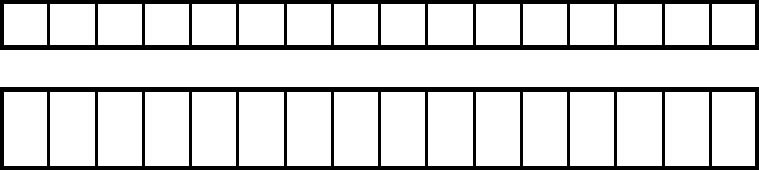 CODICE FISCALEISCRITTA NEL REGISTRO DELLE IMPRESE/DITTE C.C.I.A.A. DI ________________________

sezione_______________________________per la seguente attività  codice attività _______________

____________________________  (conforme ai valori dell’Anagrafe Tributaria) 


(PER SOGGETTI CON SEDE IN ALTRO STATO DELLA U.E.)ISCRITTA NEL REGISTRO PROFESSIONALE __________________________________________

sezione______________________ per la seguente attività codice attività _______________________

STATO____________________________________________________________________________ 


(PER LE COOPERATIVE SOCIALI)L’impresa, in quanto cooperativa, è regolarmente iscritta all’Albo delle società cooperative istituito con D.M. (Ministero delle attività produttive) del 23 giugno  attuazione dell’art. 9 del D.Lgs 17 gennaio 2003, n. 6, e dell’art. 223 sexiesdecies delle norme di attuazione e transitorie del codice civile (indicare il numero di iscrizione):___________________________________________________________________________________

___________________________________________________________________________________

L’impresa, in quanto cooperativa,  (barrare la casella che interessa):

 è regolarmente iscritta all’Albo regionale delle Cooperative sociali di cui alla L.381/1991 con oggetto sociale comprendente la gestione di strutture per anziani (indicare l’Albo regionale ed il numero di iscrizione) _________________________________________________________________oppure in alternativa che avendo sede legale in Regione che non dispone ancora di tale Albo è comunque in possesso dei requisiti previsti dalla L. 381/1991LEGALI RAPPRESENTANTI (nome e cognome, qualità o carica sociale e relativa scadenza, luogo e data di nascita, residenza): 
___________________________________________________________________________________
___________________________________________________________________________________
___________________________________________________________________________________
___________________________________________________________________________________
I/IL LEGALE/I RAPPRESENTANTE/I HA/HANNO FIRMA CONGIUNTA CON I SEGUENTI LEGALE/I RAPPRESENTANTE/I 
__________________________________________________________________________________
___________________________________________________________________________________
___________________________________________________________________________________
PROCURATORI titolari del potere di impegnare l'impresa/società (indicare estremi procura generale/speciale) 
___________________________________________________________________________________
___________________________________________________________________________________
___________________________________________________________________________________
DIRETTORE TECNICO (nome e cognome, luogo e data di nascita, residenza)___________________________________________________________________________________ ______________________________________________________________________________________________________________________________________________________________________- gli amministratori muniti di poteri di rappresentanza, il direttore tecnico cessati dalla carica nell’anno antecedente la data di pubblicazione del bando della presente procedura sono i sigg.ri (nome e cognome, qualità o carica sociale e relativa scadenza, luogo e data di nascita, residenza): ___________________________________________________________________________________
___________________________________________________________________________________
___________________________________________________________________________________
___________________________________________________________________________________
___________________________________________________________________________________
Paragrafo 2              REQUISITI DI PARTECIPAZIONE REQUISITI DI ORDINE GENERALE1) che la impresa sociale/cooperativa/ non si trova in una delle cause di esclusione di    cui   all’art. 80  del D. Lgs. n. 50/2016 nella versione attualmente in vigore; in particolare:
A)	che l’impresa sociale/cooperativa che rappresenta non si trova in stato di fallimento, di liquidazione coatta, di concordato preventivo, salvo il caso di cui all’art. 186 bis del R.D. 16 marzo 1942 n.267, e non ha in corso un procedimento per la dichiarazione di una di tali situazioni;B)	che nei propri confronti non è pendente procedimento per l’applicazione di una delle misure di prevenzione di cui all’art. 3 della Legge 27 dicembre 1956, n. 1423 o di una delle cause ostative previste dall’articolo 10 della Legge 31 maggio, n. 575 e che, anche in assenza nei propri confronti di un procedimento per l’applicazione di una misura di prevenzione o di una causa ostativa ivi previste, pur essendo stato vittima dei reati previsti e puniti dagli artt. 317 e 269 del codice penale, aggravati ai sensi dell’articolo 7 del decreto – legge 13 maggio 1991 n.152, convertito, con modificazioni, dalla     L.12 luglio 1991 n.203, non risulta aver denunciato i fatti all’autorità giudiziaria, salvo che ricorrano i casi previsti dall’articolo 4, primo comma, della L. 24 novembre 1981 n.689;N.B.:  tale dichiarazione deve  essere  rilasciata  separatamente,  sull’apposito   modello “ bis” allegato, anche da tutti gli altri amministratori muniti di poteri di  rappresentanza e dal direttore tecnico. 

C) (barrare la/e casella/e che interessa/no) : 
 che nei propri confronti non è stata pronunciata sentenza di condanna passata in giudicato o emesso decreto penale di condanna divenuto irrevocabile, oppure sentenza di applicazione della pena su richiesta, ai sensi dell’art. 444 del codice di procedura penale, comprese le condanne per le quali abbia beneficiato della non menzione,  per reati gravi in danno dello Stato o della Comunità che incidono sulla moralità professionale né è stata pronunciata condanna, con sentenza passata in giudicato, per uno o più reati di partecipazione a un’organizzazione criminale, corruzione, frode, riciclaggio, quali definiti dagli atti comunitari  citati all’art. 45, paragrafo 1, direttiva Ce 2004/18;N.B.:  tale dichiarazione deve  essere  rilasciata  separatamente,  sull’apposito   modello “ bis” allegato, anche da tutti gli altri amministratori muniti di poteri di  rappresentanza e dal direttore tecnico, anche se cessati dalla carica nell’anno antecedente la data di pubblicazione della presente gara. 
 che nei propri confronti sono state emesse le seguenti sentenze e/o decreti penali di condanna (indicare tutte le sentenze e decreti, specificandone l’anno di emissione, la pena e/o la sanzione irrogata, la norma o le norme di legge violate, l’eventuale beneficio della non menzione) __________________________________________________________________________________

__________________________________________________________________________________

__________________________________________________________________________________

_________________________________________________________________________________  

N.B.: tale dichiarazione deve essere rilasciata separatamente, sull’apposito modello “ bis” allegato, anche da tutti gli altri amministratori muniti di poteri di rappresentanza e dal direttore tecnico, anche se cessati dalla carica nell’anno antecedente la data di pubblicazione della presente gara. 
D) che l’impresa sociale/cooperativa che rappresenta non ha violato il divieto di intestazione fiduciaria posto all’art. 17 della Legge 19 marzo 1990, n. 555;
E) che l’impresa sociale/cooperativa che rappresenta non ha commesso gravi infrazioni debitamente accertate alle norme in materia di sicurezza e a ogni altro obbligo derivante dai rapporti di lavoro, risultanti dai dati in possesso dell’Osservatorio; 
F) che l’impresa sociale/cooperativa che rappresenta non ha commesso grave negligenza o malafede nell’esecuzione delle prestazioni affidate da codesta stazione appaltante o errore grave nell’esercizio della propria attività professionale; 
G) che l’impresa sociale/cooperativa che rappresenta non ha commesso violazioni gravi, definitivamente accertate, rispetto agli obblighi relativi al pagamento delle imposte e tasse, secondo la legislazione italiana o quella dello Stato in cui è stabilito; 
H) che nei confronti dell’impresa rappresentata non risulta l’iscrizione nel casellario informatico di cui all’art. 213, comma 10, del D. Lgs. n.50/2016, per aver presentato falsa dichiarazione in merito ai requisiti e condizioni rilevanti per la partecipazione a procedure di gara e per l’affidamento dei subappalti;
I) che l’impresa sociale/cooperativa che rappresenta non ha commesso violazioni gravi, definitivamente accertate, alle norme in materia di contributi previdenziali e assistenziali, secondo la legislazione italiana o dello Stato in cui è stabilita;L) dichiara, infine, l’assenza di ogni altra situazione che determini l’esclusione dalla gara e/o l’incapacità a contrattare con ; M) che nei confronti dell’impresa sociale/cooperativa che rappresenta non è stata applicata la sanzione interdittiva di cui all'articolo 9, comma 2, lettera c), del decreto legislativo dell'8 giugno 2001 n. 231 o altra sanzione che comporta il divieto di contrarre con la pubblica amministrazione compresi i provvedimenti interdittivi di cui all'articolo 36 bis, comma 1, del DL 4 luglio 2006, n. 223, convertito, con modificazioni, nella L. 4 agosto 2006, n. 248;N) che nei propri confronti non sussiste comunicazione all’Autorità di vigilanza sui contratti pubblici da parte dell’Autorità giudiziaria di omessa denuncia di cui al comma 5, lettera l, dell’art. 80, D.Lgs. 50/2016; 
N.B.: tale dichiarazione deve essere rilasciata separatamente, sull’apposito modello “ bis” allegato, anche da tutti gli altri amministratori muniti di poteri di rappresentanza e dal direttore tecnico, anche se cessati dalla carica nell’anno antecedente la data di pubblicazione della presente gara. O) che l’impresa sociale/cooperativa che rappresenta non partecipa alla gara in più di una R.T.I. o consorzio, oppure individualmente e contemporaneamente in RTI o consorzio e (barrare la casella che interessa) :
 non si trova in situazione di controllo di cui all’art. 2359 del codice civile rispetto ad un altro  partecipante alla presente procedura o in qualsiasi relazione, anche di fatto, se la situazione di controllo o la relazione comporti che le offerte siano imputabili ad un unico centro decisionale; non è a conoscenza della partecipazione alla presente procedura di gara di soggetti che si trovano, rispetto allo stesso, in una situazione di controllo di cui all’art. 2359 del codice civile;
 si trova in situazione di controllo di cui all’art. 2359 del codice civile rispetto alle seguenti imprese partecipanti alla presente procedura di affidamento (denominazione/ragione sociale e sede legale): 

___________________________________________________________________________________

__________________________________________________________________________________
e di aver formulato autonomamente l’offerta (nel caso in cui il concorrente si trovi in situazione di controllo con altro soggetto partecipante alla procedura di gara, la dichiarazione circa la situazione di controllo deve essere corredata dai documenti utili a dimostrare che tale situazione non ha influito sulla formulazione dell’offerta e che le offerte non sono imputabili ad un unico centro decisionale, inseriti in separata busta chiusa).2) che l’impresa sociale/cooperativa   che rappresenta è ottemperante in riferimento agli obblighi  di cui all’art.17 della L. 68/1999, salvo il disposto del comma  quanto  (barrare l’opzione che si riferisce alla propria situazione aziendale) : 
 non assoggettata agli obblighi in essa indicati, trattandosi di concorrente  che occupa non più di 15 dipendenti; 
 non  assoggettata agli obblighi in essa indicati, trattandosi di concorrente che occupa da  35 dipendenti  ma che non ha effettuato nuove assunzioni dopo il 18 gennaio 2000; assoggettata agli obblighi previsti dalla L. n.68/1999 ed in regola con le norme che disciplinano il diritto al lavoro dei disabili.3) che  per l’impresa sociale/cooperativa che rappresenta non sussistono ulteriori cause di esclusione dalla partecipazione alle gare previste da norme di legge, fra le quali :- esclusione in quanto si avvale dei piani individuali di emersione ai sensi dell’art. 1 bis, comma 14, della L. 18.10.2001 n.383, introdotto dall’art. 1, comma 2 , del D.L. n.210/02 convertito in L. 266/02  ovvero in quanto si è avvalsa dei suddetti piani ma il periodo di emersione non si è concluso;- esclusione dalle gare per due anni, per gravi comportamenti discriminatori (per motivi razziali, etnici, nazionali o religiosi) ai sensi dell’art. 44 del D. Lgs. 25 luglio 1998 n.286 (“Testo Unico delle disposizioni concernenti la disciplina dell’immigrazione e norme sulla condizione dello straniero”);- esclusione dalle gare, fino a due anni , per gravi comportamenti discriminatori nell’accesso al lavoro, ai sensi dell’art. 41 del D.Lgs. 11 aprile 2006 n. 198 (“Codice delle pari opportunità tra uomo e donna”);- esclusione dalle gare fino a cinque anni per violazione dell’obbligo di applicare o di far applicare nei confronti dei lavoratori dipendenti condizioni non inferiori a quelle risultanti dai contratti collettivi di lavoro della categoria e della zona ai sensi dell’art. 36 della L. 20 maggio 1970 n.300 (Norme sulla tutela della libertà e dignità dei lavoratori, della libertà sindacale e dell’attività sindacale nei luoghi di lavoro e norme sul collocamento”);- esclusione dalle gare per applicazione della sanzione amministrativa accessoria dell’incapacità di contrarre con la P.A., ai sensi dell’ art. 5, comma 2, lett. “c” , della L. 15 dicembre 1990 n.386 (“Nuova disciplina sanzionatoria degli assegni bancari”). 
4) che l’impresa sociale/cooperativa che rappresenta è in possesso delle seguenti posizioni assicurative: 

I.N.A.I.L. – Codice Ditta _________________________________________________________

I.N.A.I.L. – Posizioni Assicurative Territoriali  _________________________________________

I.N.P.S. – Matricola Ditta _________________________________________________________

e sede competente______________________________________________________________

I.N.P.S. – Posizione contributiva individuale titolare/soci  ________________________________

_____________________________________________________________________________

e sede competente ______________________________________________________________- di obbligarsi verso il concorrente e la stazione appaltante a mettere a disposizione per tutta la durata dell’appalto le risorse necessarie di cui il concorrente è carente; in particolare IL PRESENTE SOGGETTO AUSILIARIO SI OBBLIGA VERSO IL CONCORRENTE: DENOMINAZIONE/RAGIONE SOCIALE  __________________________________________FORMA GIURIDICA _____________________________________________________________SEDE __________________________________________________________________________E VERSO LA STAZIONE APPALTANTE:A METTERE A DISPOSIZIONE, PER TUTTA LA DURATA DELL’APPALTO DI CUI ALL’OGGETTO LE SEGUENTI RISORSE INDICATE NEL PUNTO “ DEL MODELLO “ COMPILATO DAL SUINDICATO CONCORRENTE:(L’IMPRESA AUSILIARIA DEVE DICHIARARE (allegando la documentazione richiesta) IL POSSESSO DEL REQUISITO, COME INDICATO DAL SOGGETTO CONCORRENTE NEL PUNTO “  DEL MODELLO  “, AD ESSA DIRETTAMENTE IMPUTABILE.A tal fine allega:  Originale Copia autentica del Contratto, in virtù del quale l’impresa ausiliaria si obbliga nei confronti del concorrente a fornire i requisiti e a mettere a disposizione le risorse (dichiarate) necessarie per tutta la durata dell’appalto ( in caso di avvalimento nei confronti di un’impresa che appartiene al medesimo gruppo, in luogo di tale  contratto, l’impresa concorrente può presentare una dichiarazione sostitutiva attestante il legame giuridico ed economico esistente nel gruppo, dal quale discendono a carico del soggetto ausiliario i medesimi obblighi previsti dalla normativa antimafia  a carico sé stesso)  .Dichiara infine di non partecipare alla gara in oggetto  in proprio o associata o consorziata ai sensi dell’art. 45 del D. Lgs. n. 50/2016;di aver preso visione dell’informativa di cui all’art. 13 del GDPR, contenuta nel Documento Unificato di Gara, e di prestare sin d’ora, il proprio consenso per il trattamento dei dati secondo quanto indicato nella menzionata informativa;di obbligarsi al pieno rispetto delle misure di sicurezza sul trattamento dei dati personali secondo quanto previsto all’art.45 del Documento Unificato di Gara. Appone la sottoscrizione, consapevole delle responsabilità penali, amministrative e civili verso dichiarazioni false o incomplete.………………………………………………………….., lì ……………………..……….  TIMBRO ………….…………………………			IL LEGALE RAPPRESENTANTE ………….…………………………			AL MODELLO DEVE ESSERE ALLEGATA UNA FOTOCOPIA DI UN VALIDO DOCUMENTO DI IDENTITA’ PERSONALE DEL SOTTOSCRITTORE NOTE: Ai sensi dell’art. 38, comma 3 del D.P.R. n. 445/2000, per la validità della presente istanza deve essere allegata copia fotostatica del documento di identità del sottoscrittore in corso di validità. Il sottoscrittore, in caso di falsità o dichiarazione mendace, è sottoposto alle sanzioni penali di cui all’art. 76 del D.P.R. n. 445/2000.Resta ferma la facoltà, ai sensi dell’art.71 del D.P.R. n. 445/2000, di verificare la veridicità e l’autenticità delle attestazioni prodotte.	MODELLO “ bis”Spett.leASP AZALEACorso Matteotti, 12429015 CASTEL SAN GIOVANNI   (PC)Il sottoscritto___________________________________________________________________ 

nato/a _______________________________________il ________________________________ 

C.F. __________________________________________________________________________ 

residente in________________________ Via _________________________________________ 

nella sua qualità di (barrare le parti che non interessano): Titolare 

___________________________________________________________________ 
Amministratore munito di poteri di rappresentanza (barrare la casella che interessa) :□ in carica □ cessato dalla carica Direttore tecnico (barrare la casella che interessa) :□ in carica □ cessato dalla carica consapevole delle sanzioni penali previste dall’art. 76 del D.P.R. 445/2000 per ipotesi di falsità in atti e dichiarazioni mendaci DICHIARAper i soggetti in carica:  dichiarazioni lett. A) B) C) per in soggetti cessati dalla carica: dichiarazioni lett. B) C) A) che nei propri confronti non è pendente procedimento per l’applicazione di una delle misure di prevenzione di cui all’art. 3 della Legge 27 dicembre 1956, n. 1423 o di una delle cause ostative previste dall’articolo 10 della Legge 31 maggio, n. 575 e che, anche in assenza nei propri confronti di un procedimento per l’applicazione di una misura di prevenzione o di una causa ostativa ivi previste, pur essendo stato vittima dei reati previsti e puniti dagli artt. 317 e 269 del codice penale, aggravati ai sensi dell’articolo 7 del DL 13 maggio 1991 n.152, convertito, con modificazioni, nella L.12 luglio 1991 n.203, non risulta aver denunciato i fatti all’autorità giudiziaria, salvo che ricorrano i casi previsti dall’articolo 4, primo comma, della L. 24 novembre 1981 n.689;B) (barrare la/e casella/e che interessano) □ che nei propri confronti non è stata pronunciata sentenza di condanna passata in giudicato, o emesso decreto penale di condanna divenuto irrevocabile, oppure sentenza di applicazione della pena su richiesta, ai sensi dell’art. 444 del codice di procedura penale, comprese le condanne per le quali abbia beneficiato della non menzione,  per reati gravi in danno dello Stato o della Comunità che incidono sulla moralità professionale né è stata pronunciata condanna, con sentenza passata in giudicato, per uno o più reati di partecipazione a un’organizzazione criminale, corruzione, frode, riciclaggio, quali definiti dagli atti comunitari  citati all’art. 45, paragrafo 1, Direttiva Ce 2004/18;
□ che nei propri confronti sono state emesse le seguenti sentenze e/o decreti penali di condanna (indicare tutte le sentenze e decreti, specificandone l’anno di emissione, la pena e/o la sanzione irrogata, la norma o le norme di legge violate, l’eventuale beneficio della non menzione): ___________________________________________________________________

___________________________________________________________________

___________________________________________________________________

___________________________________________________________________

___________________________________________________________________

___________________________________________________________________

___________________________________________________________________
C) che nei propri confronti non sussiste comunicazione all’Autorità di vigilanza sui contratti pubblici da parte dell’Autorità giudiziaria di omessa denuncia di cui al comma 1, lettera m ter) dell’art. 38, D.Lgs  n.163/2006; DATA ______________________________FIRMA PER ESTESO E LEGGIBILE ______________________________________________________


N.B. allegare fotocopia, non autenticata, di un valido documento di identità del sottoscrittore. 		Paragrafo 1               DATI GENERALI DELL'IMPRESA